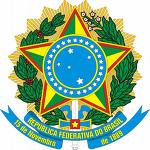 MINISTÉRIO DA EDUCAÇÃOINSTITUTO FEDERAL DO ESPIRITO SANTOCAMPUS BARRA DE SÃO FRANCISCORodovia ES 320 – KM 118 – Zona Rural, Três Vendas/Valão Fundo, 29800-000 Barra de São Francisco – ES  27 2083-4500 RAMAL 4517COORDENADORIA DE RELAÇÕES INSTITUCIONAIS E EXTENSÃO COMUNITÁRIA (REC)REQUERIMENTO PARA EQUIPARAÇÃO DE ATIVIDADES PROFISSIONAIS COMO ESTÁGIO NÃO OBRIGATÓRIORequerimento nº: _____/_______À COORDENADORIA DO CURSO DE BACHARELADO EM ADMINISTRAÇÃO,Venho requerer que seja avaliada a possibilidade de equiparação de minhas atividades profissionais como Estágio Não Obrigatório, em conformidade com a legislação de estágio vigente e conforme documentação anexa:Tipo de atividade profissional:(   ) Empregado(a)¹ ou Servidor(a)²Anexar: Declaração emitida pelo(a) empregador(a), especificando as atividades desenvolvidas pelo aluno;¹Original e cópia da Carteira de Trabalho (foto, dados e contrato); ²cópia de Ato de Nomeação ou Portaria e declaração de vínculo funcional;Relatórios de atividades profissionais, em formulário disponibilizado pela REC: aluno(a) e empregador(a).(   ) Proprietário(a) ou Sócio(a) de EmpresaAnexar:Declaração emitida por um(a) sócio(a) da empresa ou responsável técnico(a), especificando as atividades desenvolvidas pelo educando;Contrato social da empresa devidamente registrado na junta comercial correspondente, registro na junta comercial correspondente e declaração anual;Relatórios de atividades profissionais, em formulário disponibilizado pela REC: aluno(a) e sócio(a) ou responsável técnico(a).(   ) Membro de Empresa JúniorAnexar:Declaração emitida por um(a) membro da empresa júnior, conforme modelo disponibilizado pela REC;Estatuto Social devidamente registrado e ata de eleição e posse da gestão em exercício;Relatórios de atividades profissionais, em formulário disponibilizado pela REC: aluno(a) e membro.(   ) Autônomo(a)Anexar:Comprovante de seu registro na Prefeitura Municipal e comprovante de recolhimento de imposto sobre serviços correspondente aos últimos três meses anteriores a data do requerimento.Relatórios de atividades profissionais, em formulário disponibilizado pela REC: aluno(a) e dois contratantes.Barra de São Francisco, ____ de _______________ de ______.Assinatura do Aluno(a)Observação: ao longo do processo de análise de solicitação de equiparação de atividades profissionais ao estágio não obrigatório, outras informações e/ou documentos poderão ser solicitados ao requerente._____________________________________________________________________________________Para uso da REC:A solicitação foi: (   ) Deferida    (   ) Devolvida para adequações    (   ) IndeferidaMatrícula:Nome do Aluno (a):Telefone:E-mail